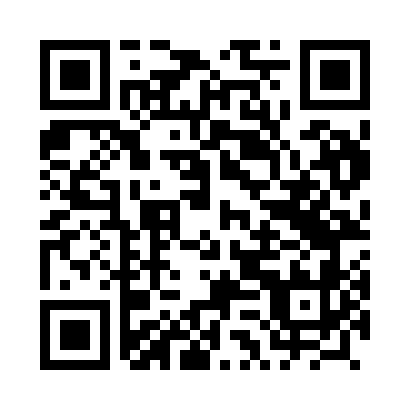 Ramadan times for Lyse, PolandMon 11 Mar 2024 - Wed 10 Apr 2024High Latitude Method: Angle Based RulePrayer Calculation Method: Muslim World LeagueAsar Calculation Method: HanafiPrayer times provided by https://www.salahtimes.comDateDayFajrSuhurSunriseDhuhrAsrIftarMaghribIsha11Mon4:004:005:5711:443:335:315:317:2112Tue3:583:585:5511:433:355:335:337:2313Wed3:553:555:5211:433:365:355:357:2514Thu3:533:535:5011:433:385:375:377:2715Fri3:503:505:4811:433:405:395:397:2916Sat3:473:475:4511:423:415:405:407:3117Sun3:453:455:4311:423:435:425:427:3318Mon3:423:425:4011:423:445:445:447:3519Tue3:393:395:3811:413:455:465:467:3820Wed3:363:365:3511:413:475:485:487:4021Thu3:343:345:3311:413:485:505:507:4222Fri3:313:315:3111:403:505:515:517:4423Sat3:283:285:2811:403:515:535:537:4624Sun3:253:255:2611:403:535:555:557:4825Mon3:223:225:2311:403:545:575:577:5126Tue3:193:195:2111:393:555:595:597:5327Wed3:163:165:1811:393:576:016:017:5528Thu3:133:135:1611:393:586:026:027:5829Fri3:103:105:1411:384:006:046:048:0030Sat3:073:075:1111:384:016:066:068:0231Sun4:044:046:0912:385:027:087:089:051Mon4:014:016:0612:375:047:107:109:072Tue3:583:586:0412:375:057:117:119:093Wed3:553:556:0212:375:067:137:139:124Thu3:523:525:5912:375:087:157:159:145Fri3:493:495:5712:365:097:177:179:176Sat3:463:465:5412:365:107:197:199:197Sun3:423:425:5212:365:127:207:209:228Mon3:393:395:5012:355:137:227:229:259Tue3:363:365:4712:355:147:247:249:2710Wed3:333:335:4512:355:157:267:269:30